1. Četvorougao koji dva para paralelnih stranica naziva se paralelogram.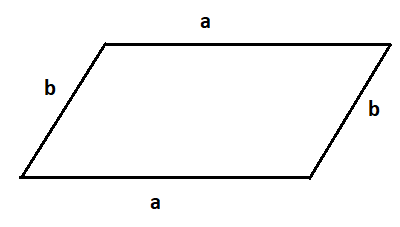 netačnotačno2. Na datoj slici je: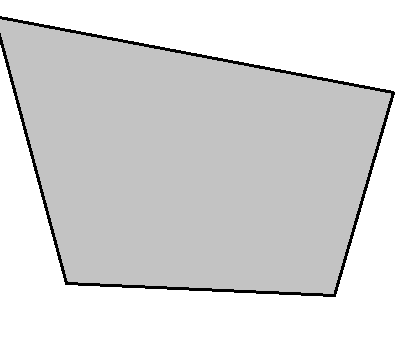 mnogougaočetvorougao3. Nepoznati ugao četvorougla sa slike iznosi: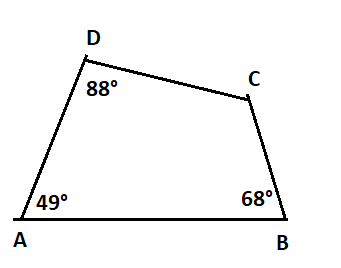 195°155°185°4. Četvorougao koji nema nijedan par paralelnih stranica naziva se: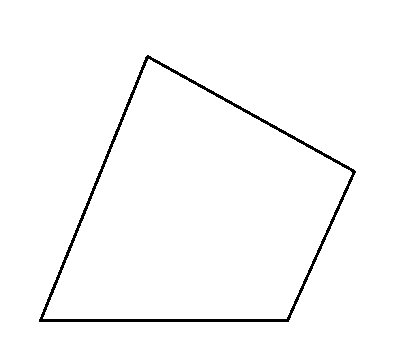 paralelogrampravougaoniktrapezoid5. Mogu li unutrašnji uglovi četvorougla biti : 58°, 123°, 105° i 75 °?neda6. Duž koja spaja dva naspramna temena četvorougla naziva se ___________.7. Zbir spoljašnjih uglova četvorougla iznosi:540°720°180°360°8. Može li ugao četvorougla imati 4 oštra ugla?dane9. Zbir unutrašnjeg i njemu susjednog spoljašnjeg ugla četvorougla iznosi: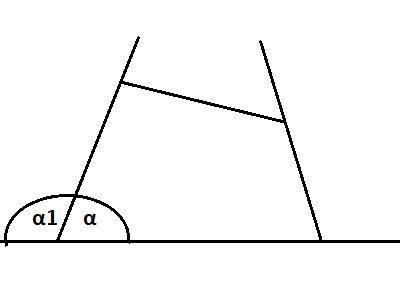 180°360°10. Tačke A , B , C i D na datoj slici su: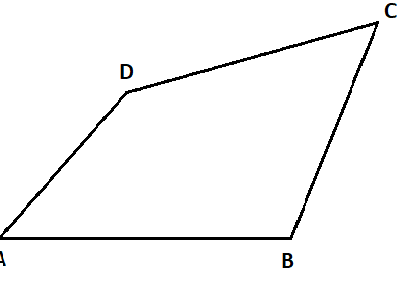 temena četvorouglauglovi četvorougla11. Mera nepoznatog spoljašnjeg ugla δ1 četvorougla sa slike iznosi: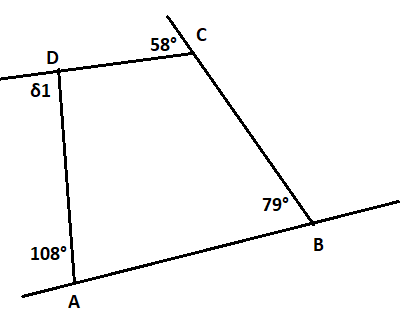 83°99°93°12. Četvorougao na datoj slici je: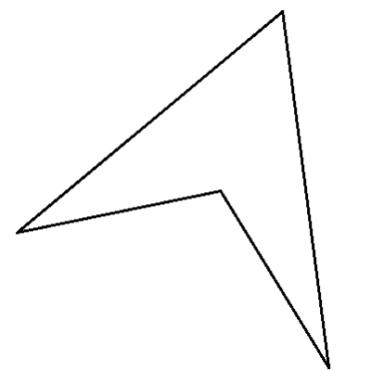 nekonveksankonveksan13. Nepoznati ugao γ četvorougla sa slike iznosi: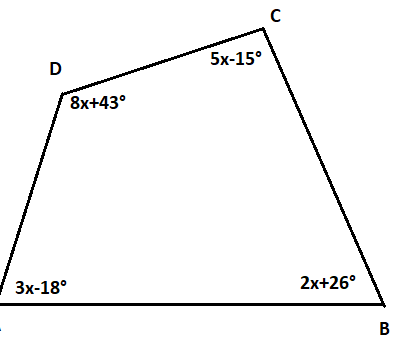 95°75°83 °67 °14. Nepoznati ugao β četvorougla sa slike iznosi: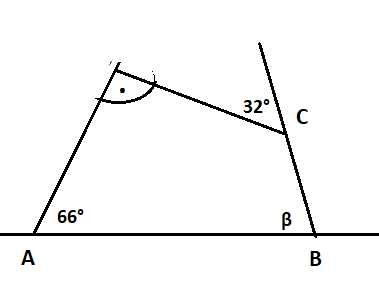 98°78°34°56°15. Četvorougao koji ima jedan par paralenih stranica naziva se: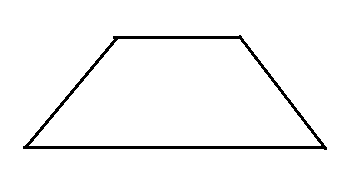 paralelogramtrapez16. Stranice susjedne stranici CD na datoj slici su:AD i ABAD i BCAB i BC17. Zbir unutrašnjih uglova četvorogla iznosi:310°360°180°18. Stranica naspramna stranici AD u datom četvorouglu je stranica:CBAB19. Temena A i C na datoj slici su :naspramna temenasusedna temena